CÂMARA MUNICIPAL DE SANTA BÁRBARA D’ESTE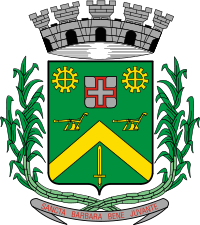 “Palácio 15 de Junho”Gabinete do Vereador CARLOS FONTES“Posso todas as coisas Naquele que me fortalece”(Felipenses cap. 4 ver. 13)INDICAÇÃO Nº                          626/2011.“Providências quanto à troca de poste de iluminação pública, localizado na rua Benjamim Fornazari na altura do número 74 no bairro Parque Planalto”.INDICA ao senhor Prefeito Municipal, na forma regimental, determinar ao setor competente que tome providências quanto à troca do poste de iluminação pública localizado na rua Benjamim Fornazari na altura do número 74 no bairro Parque Planalto.Este vereador foi procurado por inúmeros munícipes em especial pelo Senhor Carlos Henrique Marciano, solicitando providências quanto à troca do poste no local em que especifica, sendo que conforme informações dos moradores, recentemente um Ônibus Urbano da VIBA – Viação Barbarense colidiu com o mesmo, danificando-o, e conforme as fotos em anexo, o poste corre o risco de cair, caso isso ocorra, causará com certeza danos a residências e veículos, por se tratar de ruas movimentadas e até mesmo acidentes com pedestres, pede-se que esta Indicação seja atendida com urgência.Plenário “Dr. Tancredo Neves”, em 18 de fevereiro de 2011.CARLOS FONTES-Vereador / DEM-